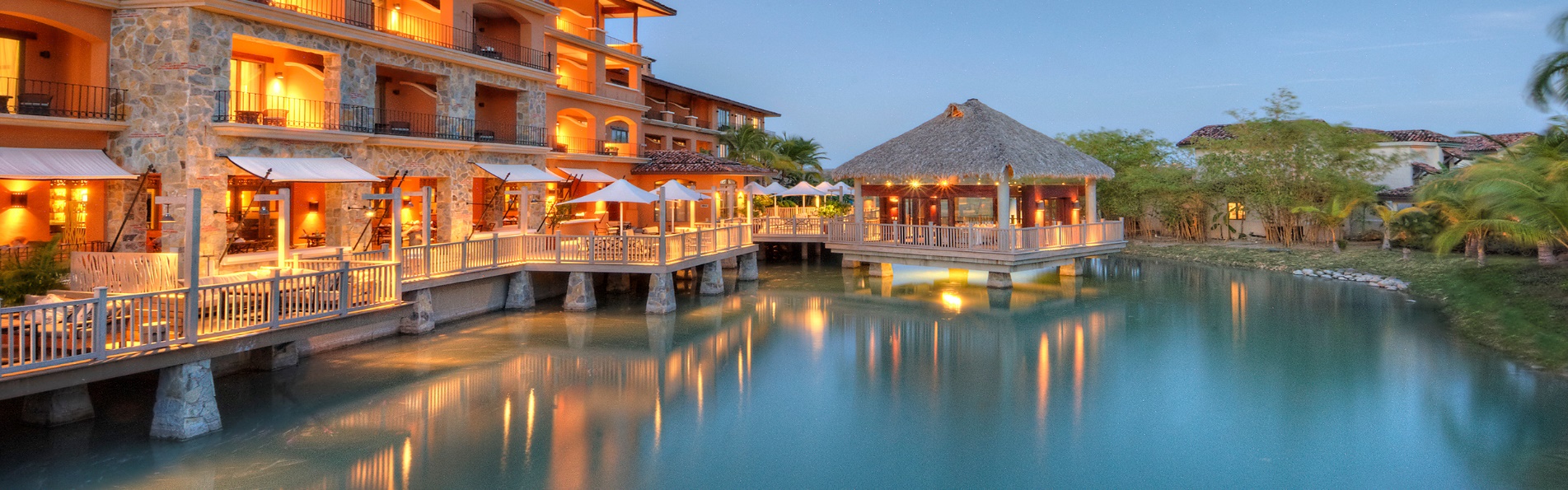 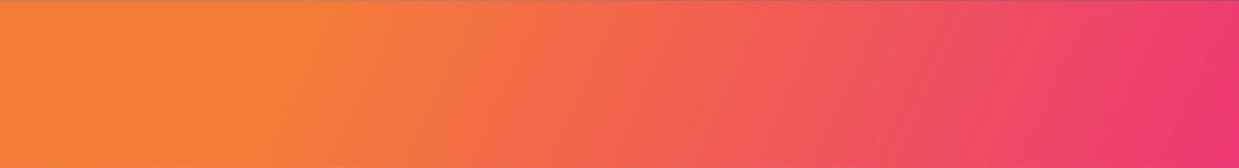 VALIDEZ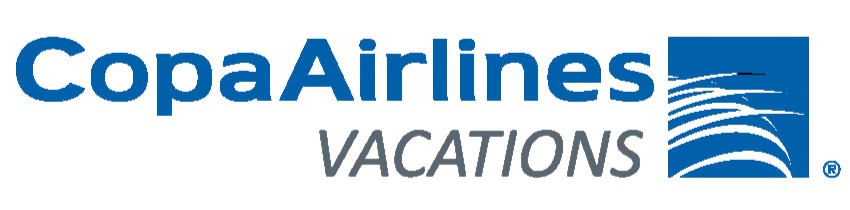 01 julio al 15 de diciembre de 2024. NUESTRO PROGRAMA INCLUYEPasaje aéreo Santiago / Ciudad de Panamá / Santiago, vía Copa Airlines.Traslados Aeropuerto / hotel playa / hotel ciudad / Aeropuerto, en privado.01 noches de alojamiento en hotel a elección en ciudad de Panamá.Gira de ciudad a la entrada (Panorámico ciudad, casco antiguo, amador) con bebidas a bordo03 noches de alojamiento en The Buenaventura Golf & Resort by Autograph CollectionDesayuno incluido.Impuestos hoteleros.TARIFAS**Precio por pax en USD**NOTA:Tarifa aérea válida para reservas realizadas por el equipo de Tourmundial.Tarifa permite 1 carry on 10 KG + articulo personal.Tarifa no permite reserva de asientos.Tarifas referenciales, sujetas a cambio y a confirmación al momento de la emisión.OPCIONALESINFORMACIÓN ADICIONALAplica suplemento para servicios de traslados llegando o saliendo en horarios nocturnos  La hora de inicio de los paseos puede cambiar. En caso de algún cambio, la información será comunicada al pasajero con el nuevo horario.En caso de que sea necesario (eventos, cierre de venta, disponibilidad), se utilizará un hotel de categoría similar.En caso de fuerza mayor se podrá usar un hotel de la misma categoría.Valores para pasajeros individualesSujetos a disponibilidad al momento de reservar y a cambios sin previo avisoTarifa de programas solo válido para fechas indicadas, no aplica para festividades locales, navidad, año nuevo y otras indicadas por el operador.El programa está cotizado en la categoría habitación más económica del hotel, para categorías superiores cotizar.Traslados señalados desde aeropuerto en servicio regular.Posibilidad de reservar excursiones, entradas y ampliar las coberturas del seguro incluido. Consulta condiciones.Este programa no incluye ticket aéreo ni impuestos aéreos.POLITICAS DE CANCELACIÓNPor los conceptos que a continuación se indican:Cancelaciones y/o cambios con menos de 10 días aplica penalidades, las mismas pueden estar sujetas a penalidad de acuerdo con la temporada, hotel y/o destino.No show o no presentación por parte del pasajero aplicara cargos o pago del importe total del viaje, abonando, en su caso, las cantidades pendientes, salvo acuerdo de las partes en otro sentido.Hotel Ciudad de PanamáHotel en zona de playaVigencia 2024SingleDobleTripleChd 5-11 añosLas AméricasThe Buenaventura01 Jul a 15 Dic 1.8421.2671.213754Sheraton GrandThe Buenaventura01 Jul a 15 Dic1.9371.3221.249780Hilton PanamáThe Buenaventura01 Jul a 15 Dic1.9551.3231.248754Central (Casco Antiguo)The Buenaventura01 Jul a 15 Dic1.9481.3331.260780Sofitel Casco Viejo (Casco Antiguo)The Buenaventura01 Jul a 15 Dic2.1371.414N/AN/AEXPERIENCIA EN CIUDAD DE PANAMA Adulto Chd (3 a 7)Gira de Ciudad & Canal C/E (4.5 hrs. aprox).6753Panamá Bike Tour (2.5 hrs. aprox.)7373Degustación de cervezas artesanales (2.5 hrs.)6753POIN, Tour virtual 360 + Mirador de Cristal + 1 bebida de cortesía (2.5 hrs. Aprox)8067Pasa día en Isla Taboga con almuerzo (7 hrs. aprox)145115Pasa día en San Blas con almuerzo (9 hrs. Aprox)200140Teleférico o expedición Gatún en Gamboa con almuerzo (6 hrs.)195100